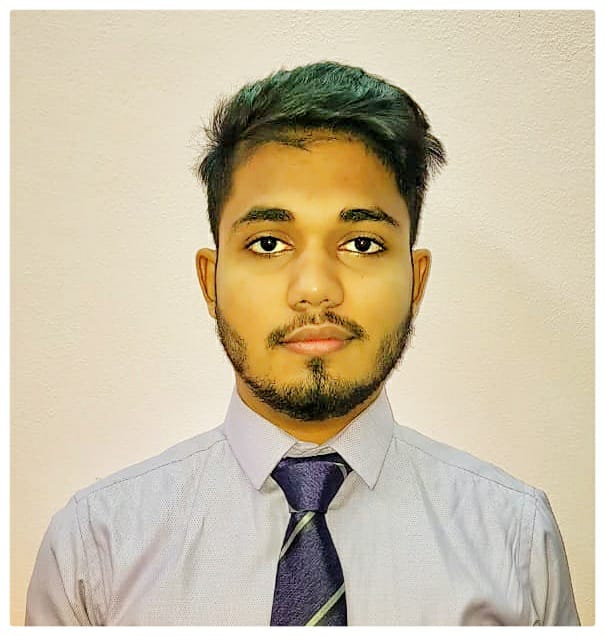 2015-2019Designing of automation project and configuration of PLC based automation project at MJCET.Enhanced my capability in programming of PLC while working on project in programming of PLC (Allen Bradley) and configuration with real time output.PLCs can range from small modular devices with tens of inputs and outputs (I/O), in a housing integral with the processor, to large rack-mounted modular devices sorting the defective peace with a count of thousands of I/O, and which are often networked to other PLC systems.Proved academics and curricular achievements and possess right skills to propel the organization in achieving goals and objectives.muffakham jah collage of engineering and technology, osmania universityB.E, (2015-2019)COURSE WORK: power plant instrumentation, instrument calibration, electrical machines, power electronics, integrated circuits, transducer and measurement, control systems.sri chaitAniya junior kalasala, board of intermidiate education(2013-2015)course work: maths, physics, chemistry.all saints high school, S.s.c2013Excellent written and verbal communication skillsConfident, articulate, and professional speaking abilities (and      experience in my project seminar)Empathic listener and persuasive speakerSpeaking in public, to groups, or via electronic mediaExcellent presentation and negotiation skillsPossess strong commitment to team environment dynamics with the ability to contribute expertise and follow leadership directives at appropriate timesThrive in a team environment and work well with othersEnjoy working as a team member as well as independentlyTeam leader and team player